Till Kommunstyrelsens möte 2020-08-24:KU2: Svar på motion ”Inför Lag om valfrihetssystem (LOV) även när det gäller särskilda boenden för äldre och personer med funktionsnedsättningFör Vänsterpartiet är det självklart att de skattemedel som går till äldreomsorg och funktionshinderverksamheten ska komma de äldre och personerna med funktionsnedsättning till del. Därför säger vi nej till privata, vinstdrivna företag i äldreomsorgen. Vänsterpartiet står därför inte bakom förslaget om att utreda ramavtal för vård- och omsorgsboenden. Vänsterpartiet har i sin alternativa budget föreslagit att LOV fortsättningsvis inte tillämpas i Borås.Med anledning av detta föreslår Vänsterpartiet:Att motionen avslås.För Vänsterpartiet i KommunstyrelsenIda Legnemark och Stefan Lindborg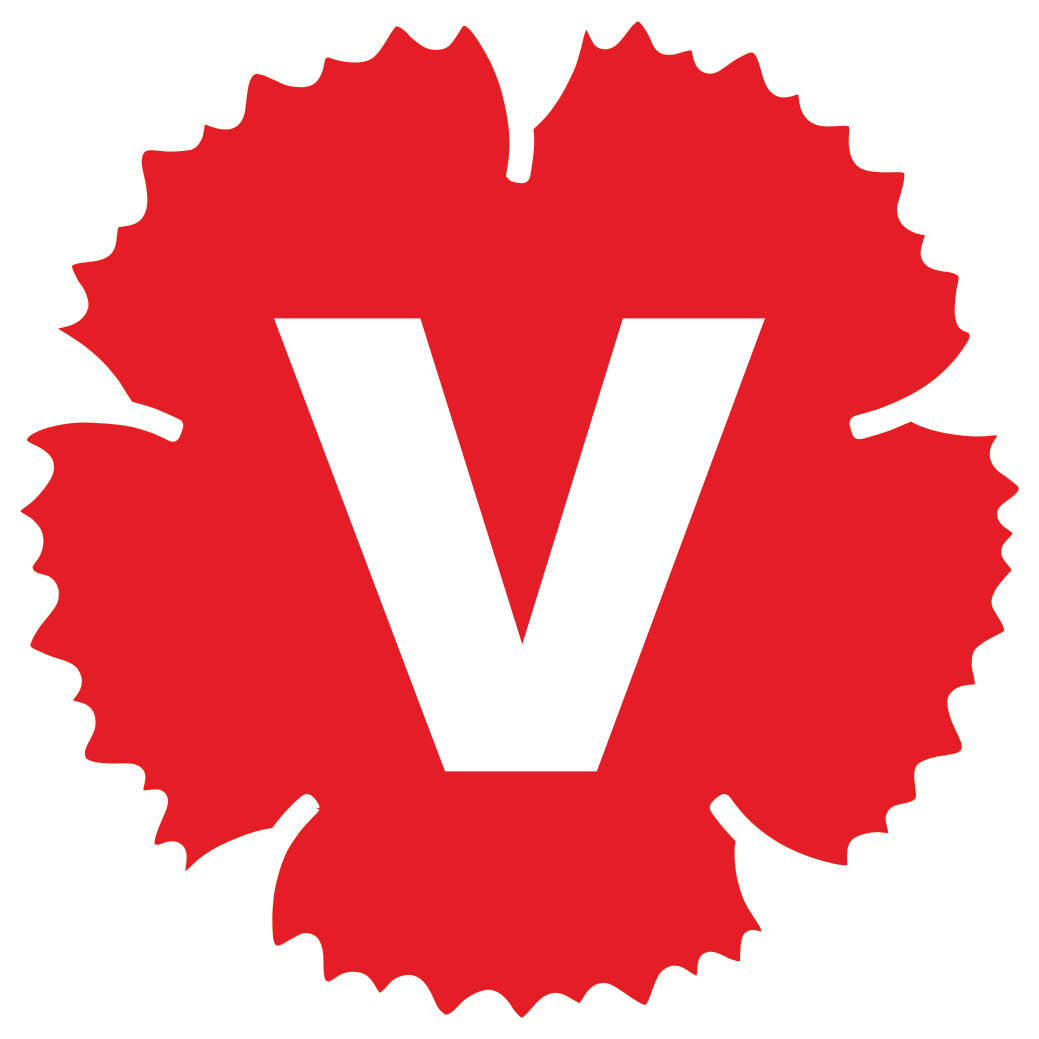 